1.Look and write2. Read and number3.Look and answer the questionsswim   beach    kayak    surf      windsurf    sail     waterski     snorkel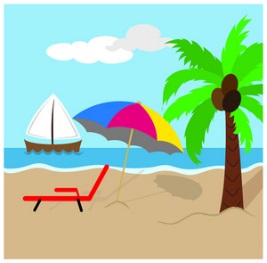 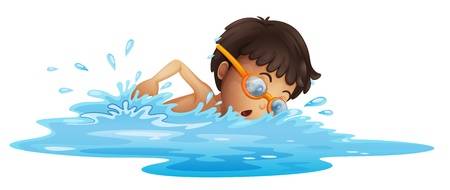 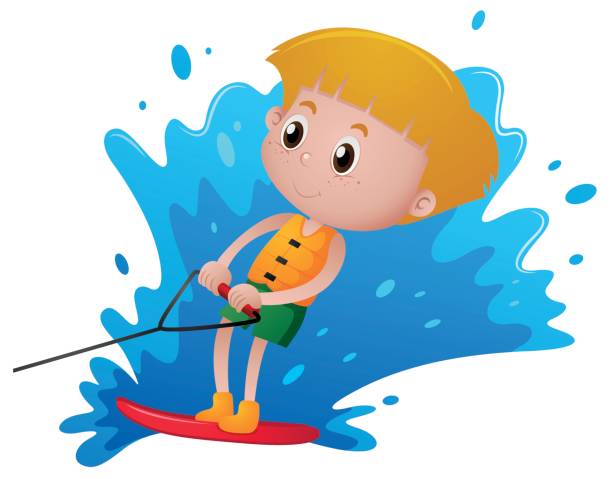 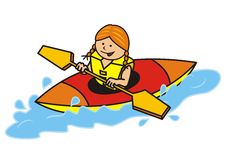 …………………….…………………….…………………….…………………….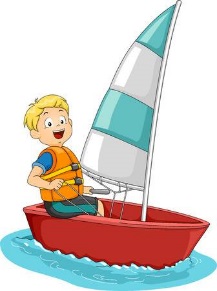 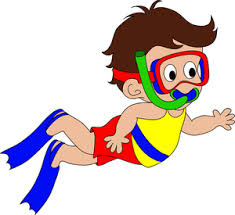 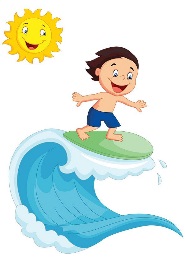 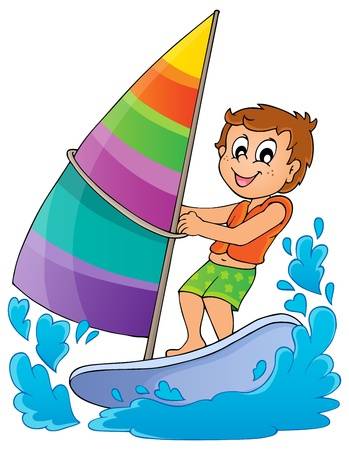 …………………….…………………….…………………….…………………….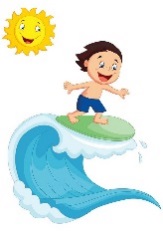 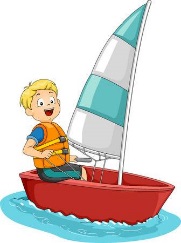 He is surfing.He is waterskiing.She is kayaking.He is windsurfing.He is sailing.He is snorkeling.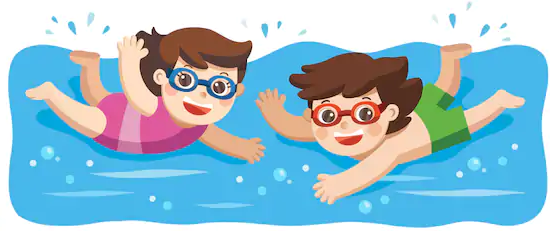 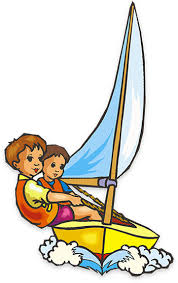 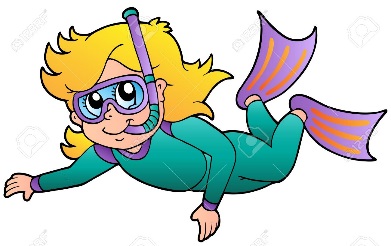 What are they doing ?What are they doing ?What is she doing ?………………………………………………………………………………………………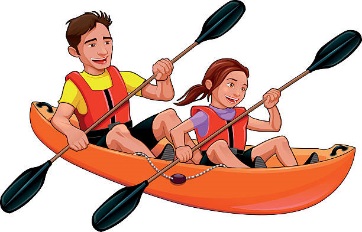 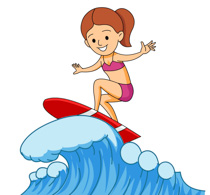 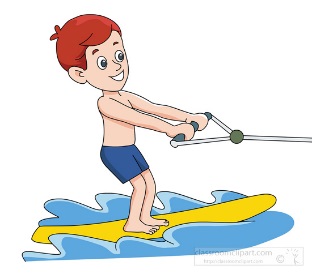 What are they doing ?What is she doing ?What is he doing ?………………………………………………………………………………………………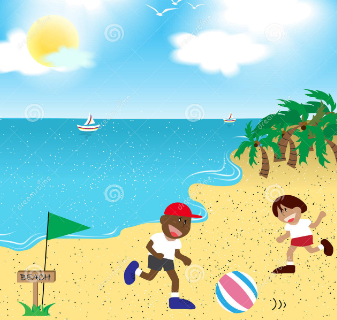 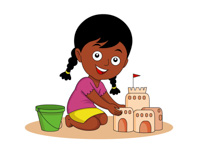 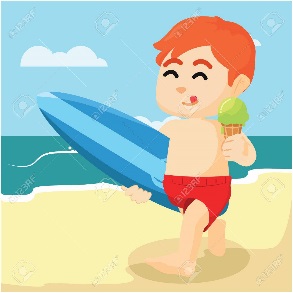 What are they doing ?What is she doing ?What is he doing ?………………………………………………………………………………………………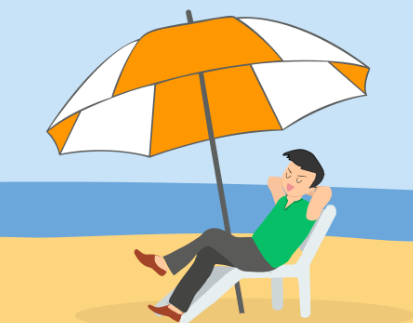 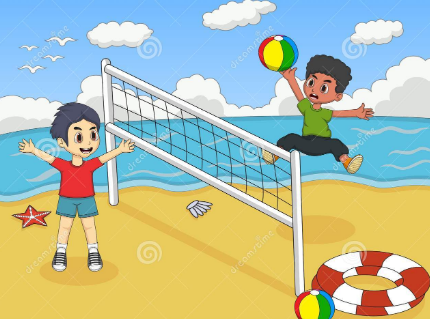 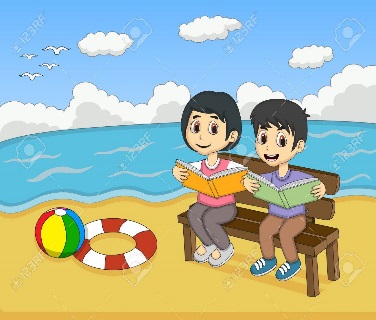 What is he doing ?What are they doing ?What are they doing ?………………………………………………………………………………………………